 Mary Mulready Sullivan Oncology Symposium:  Hepatocellular Carcinoma:  A Multifaceted Comprehensive Approachpresented byGlyn Morgan, MD; Michael Einstein, MD; Ghassan Abou-Alfa, MD, MBA; Sheryl L Hollyday, APRN; Nima Kokabi, MD; Lisa Finoia, APRN; Shimul Shah, MD; Andrew Salner, MDWednesday, May 12, 202112:30 PMZOOMZOOMLearning Objectives:  As a result of participating in this Live Activity, participants should be able to:1 define the demographic trends of Hepatocellular Carcinoma (HCC)2 discuss the evidence based interventions for treatment of HCC based on disease extent.3 articulate the surgical and medical oncology best practice interventions for hHCC4 describe the local and systemic treatments and supportive care interventions for the patient with HCC that contribute to increased quality and quantity of life.Accreditation Statement:  In support of improving patient care, Hartford HealthCare is jointly accredited by the Accreditation Council for Continuing Medical Education (ACCME), the Accreditation Council for Pharmacy Education (ACPE), and the American Nurses Credentialing Center (ANCC) to provide continuing education for the healthcare team.Credit Designation Statement:  Hartford Healtcare designates this Live Activity for 4.00 AMA PRA Category 1 Credit(s)TM.  Physicians should only claim credit commensurate with their participation.  This activity is for 4.00 ANCC contact hour(s).  Financial Disclosure: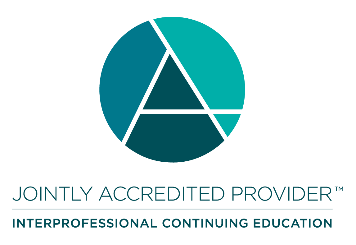 Name of individualIndividual's role in activityName of commercial interest/Nature of relationshipAndrew Salner, MDCourse Director,FacultyConsulting Fee-Best Doctors Inc - 02/03/2021Mary Eanniello, RNNurse PlannerNothing to disclose - 04/13/2021Robin Jascowski, NonePlanning Committee MemberNothing to disclose - 02/03/2021Ghassan Abou-Alfa, MD MBAFacultyConsulting Fee-AstraZeneca|Consulting Fee-Boehringer Ingelheim Vetmedica GmbH|Consulting Fee-Bristol-Myers Squibb|Consulting Fee-Eisai, Inc.|Consulting Fee-Eli Lilly and Company|Consulting Fee-F. Hoffmann La Roche Ltd.|Consulting Fee-Genentech, Inc.|Consulting Fee-Gilead|Consulting Fee-Merck and Company, Inc.|Consulting Fee-Roche - 02/09/2021Michael Einstein, MDFacultyNothing to disclose - 02/25/2021Lisa Finoia, APRNFacultyNothing to disclose - 02/18/2021Sheryl L Hollyday, APRNFacultyNothing to disclose - 04/12/2021Nima Kokabi, MDFacultyConsulting Fee-Sirtex Medical Ltd - 02/19/2021Glyn Morgan, MDFacultyNothing to disclose - 03/23/2021Shimul Shah, MDFacultyConsulting Fee-Veloxis - 02/18/2021